张家港市老年人游览、文体活动优待规定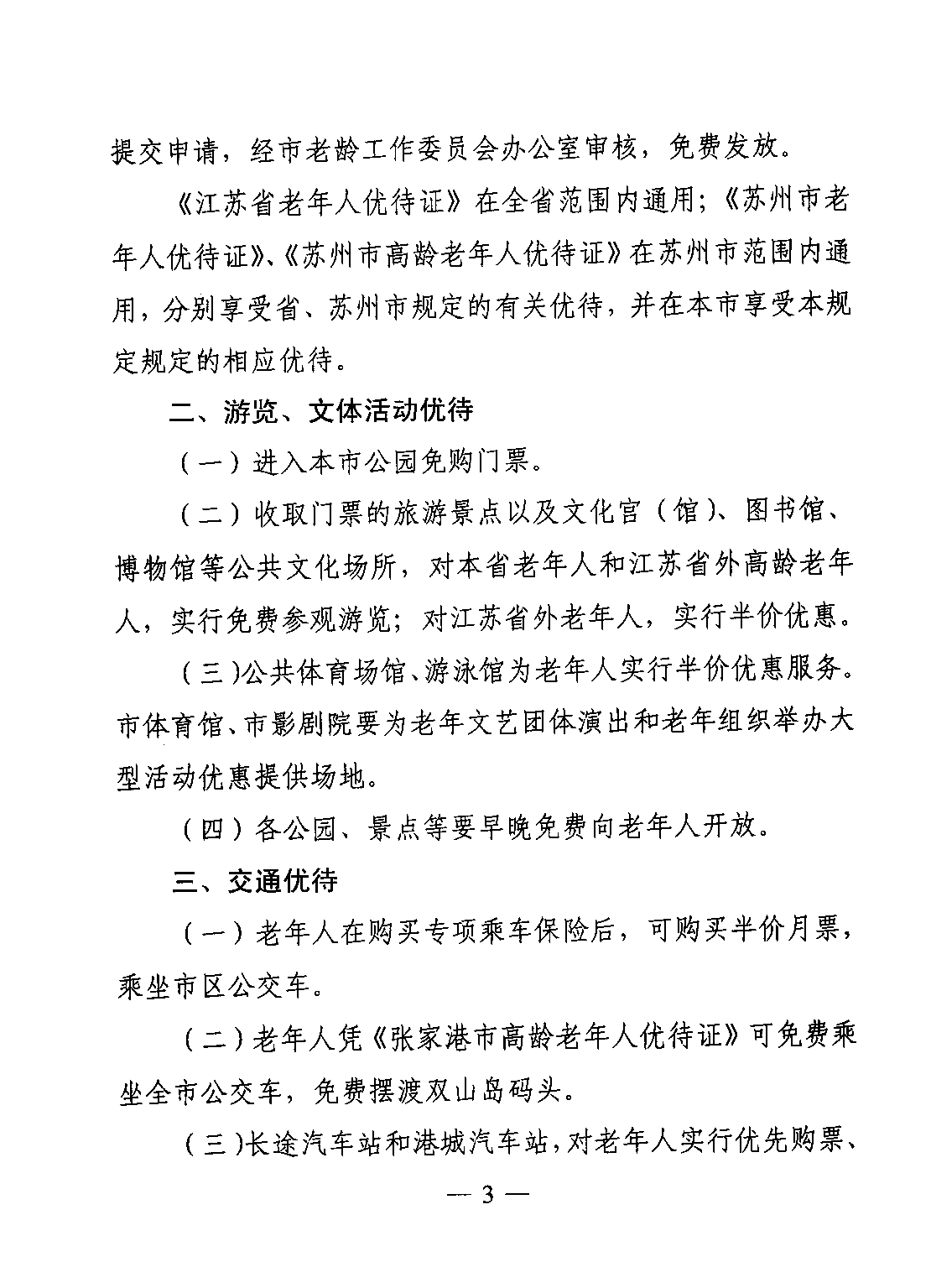 